Brigantine Ontario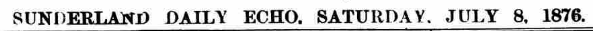 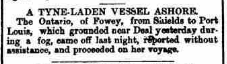 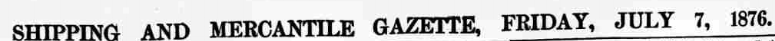 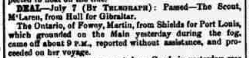 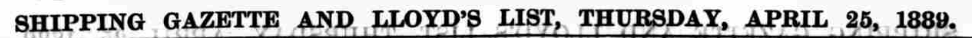 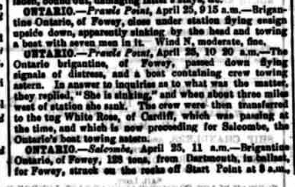 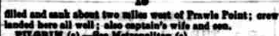 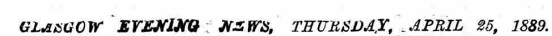 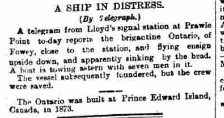 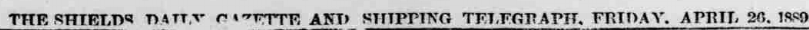 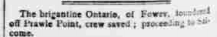 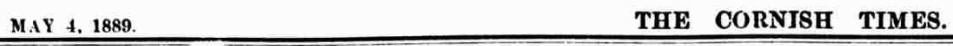 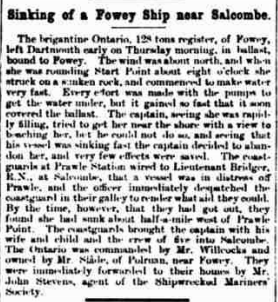 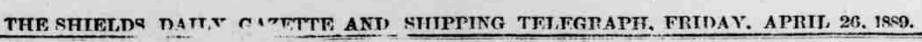 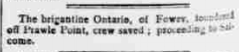 Vessel NameOfficial NumberOfficial NumberSignal lettersRig /Type Where builtWhere builtBuilderBuilderYear builtYear builtYear builtYear endYear endreg tonsreg tonsONTARIO6635166351NGLC Brigantine  Brigantine Prince Edward IslandPrince Edward Island18731873187318891889129  OWNERS/ MANAGERS/REGISTRATION DETAILS  OWNERS/ MANAGERS/REGISTRATION DETAILSNotesNotesNotesNotesNotesNotesNotesNotesNotesMASTERSMASTERSMASTERSMASTERSMASTERSMASTERS1875 Richard Barrett, Polruan1875 Richard Barrett, Polruan25th April 1889 foundered off Prawle Point. Crew saved. She had been seen down by the head flying distress signals and towing a boat with 7 people in it. She had on board 2 passengers, the captain’s wife, and son as well as crew She sank about 3 miles west of Prawle point and those on board were transferred to the tug White Rose and taken to Salcombe. She had been on passage from Dartmouth to Fowey in Ballast and had struck rocks off Start Point.25th April 1889 foundered off Prawle Point. Crew saved. She had been seen down by the head flying distress signals and towing a boat with 7 people in it. She had on board 2 passengers, the captain’s wife, and son as well as crew She sank about 3 miles west of Prawle point and those on board were transferred to the tug White Rose and taken to Salcombe. She had been on passage from Dartmouth to Fowey in Ballast and had struck rocks off Start Point.25th April 1889 foundered off Prawle Point. Crew saved. She had been seen down by the head flying distress signals and towing a boat with 7 people in it. She had on board 2 passengers, the captain’s wife, and son as well as crew She sank about 3 miles west of Prawle point and those on board were transferred to the tug White Rose and taken to Salcombe. She had been on passage from Dartmouth to Fowey in Ballast and had struck rocks off Start Point.25th April 1889 foundered off Prawle Point. Crew saved. She had been seen down by the head flying distress signals and towing a boat with 7 people in it. She had on board 2 passengers, the captain’s wife, and son as well as crew She sank about 3 miles west of Prawle point and those on board were transferred to the tug White Rose and taken to Salcombe. She had been on passage from Dartmouth to Fowey in Ballast and had struck rocks off Start Point.25th April 1889 foundered off Prawle Point. Crew saved. She had been seen down by the head flying distress signals and towing a boat with 7 people in it. She had on board 2 passengers, the captain’s wife, and son as well as crew She sank about 3 miles west of Prawle point and those on board were transferred to the tug White Rose and taken to Salcombe. She had been on passage from Dartmouth to Fowey in Ballast and had struck rocks off Start Point.25th April 1889 foundered off Prawle Point. Crew saved. She had been seen down by the head flying distress signals and towing a boat with 7 people in it. She had on board 2 passengers, the captain’s wife, and son as well as crew She sank about 3 miles west of Prawle point and those on board were transferred to the tug White Rose and taken to Salcombe. She had been on passage from Dartmouth to Fowey in Ballast and had struck rocks off Start Point.25th April 1889 foundered off Prawle Point. Crew saved. She had been seen down by the head flying distress signals and towing a boat with 7 people in it. She had on board 2 passengers, the captain’s wife, and son as well as crew She sank about 3 miles west of Prawle point and those on board were transferred to the tug White Rose and taken to Salcombe. She had been on passage from Dartmouth to Fowey in Ballast and had struck rocks off Start Point.25th April 1889 foundered off Prawle Point. Crew saved. She had been seen down by the head flying distress signals and towing a boat with 7 people in it. She had on board 2 passengers, the captain’s wife, and son as well as crew She sank about 3 miles west of Prawle point and those on board were transferred to the tug White Rose and taken to Salcombe. She had been on passage from Dartmouth to Fowey in Ballast and had struck rocks off Start Point.25th April 1889 foundered off Prawle Point. Crew saved. She had been seen down by the head flying distress signals and towing a boat with 7 people in it. She had on board 2 passengers, the captain’s wife, and son as well as crew She sank about 3 miles west of Prawle point and those on board were transferred to the tug White Rose and taken to Salcombe. She had been on passage from Dartmouth to Fowey in Ballast and had struck rocks off Start Point.William Pomeroy 1885.                   Willcocks 1889 William Pomeroy 1885.                   Willcocks 1889 William Pomeroy 1885.                   Willcocks 1889 William Pomeroy 1885.                   Willcocks 1889 William Pomeroy 1885.                   Willcocks 1889 William Pomeroy 1885.                   Willcocks 1889 